令和5年度・各種手続き☑チェックシート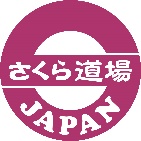 ☐　JKF会員登録（全日本空手道連盟）　　￥2,000　【2~3月頃】※個人登録です！クレジット又はコンビニで支払い【　新規　・　更新　】会員番号：　　　　　　　　　　　　　　会員有効期限：　　　　　　 年3月31日☐　GKF会員登録（群馬県空手道連盟）　　 ￥500　【2~3月頃】※JKF会員登録後に会員カード参照ページを道場で提示し手続き☐　スポーツ安全保険　　　　　　　　　　　　　　【3月頃】※全会員が該当【　少年：AW　\1,450　・　一般（高校生以上）：C　\1,850　】☐　前橋市スポーツ少年団団員登録　　　　 ￥600　【3月末】※道場で確認手続き（小・中学生）☐　JKF（県連）級申請　　　　　　　　　　\3,000 【3~4月頃】【　4級　・　1級　】☐　JKF剛柔会会員・年会費　　　　　　　　　　　 【7月頃】※剛柔会会員の該当者（写真が貼付してある黄色い会員証）【　一般　￥2,000　・　少年（小・中学生）￥1,000　】剛柔会会員番号：　　　　　　　　　　　